School of Science and Technology 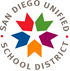 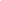 San Diego Unified School DistrictSSC Meeting  SPECIAL SESSION18 March 2021   Convened at 5:05pm MEMBERS PRESENT:	    	Other:  Meeting Adjourned at  5:41   pm.Minutes recorded by Stephanie RicoStephanie A. Rico, signed SSC ChairpersonFrancisca Del Carmen-AguilarPrincipal  xHunter HayesStudentxStacey SimpsonVice Principal xEmmett HayesStudent xSkye Cooke PinonClassroom Teacher xKenneth Irwin Student x Stephanie Rico Classroom Teacher (Chair)Arthur ScottParentxJaqueline RiversClassroom Teacher xMindy Hayes Parent xAnissa ChavarriaStudentxxxClaudia Hardin, community member (non-voting)Danny RubinKyle Hall (SGT)ItemDescription/ActionsMeeting SummaryCall to OrderSSC Chair: Dr. Rico Roll CallSSC Chair: Dr. RicoContact Arthur Scott to find out if will continueApproval Minutes 3/11/21SSC Chair: Dr. RicoMindy Hayes approve minutes as writtenEmmett Hayes secondsApproved unanimouslyAddition/ Changes to AgendaVP SimpsonNew member of SSC: Daniel RubinMotion to vote in Daniel Rubin by Stacey SimpsonSeconded by Jackie RiversApproved unanimouslyMove $12,000 from (5853/Contracted Services) to (4301/Supplies) Move $14,000 from (1260/Counselor Hourly) to (1170/Classroom Teacher HRLYPD)Move $3,000 from (2151/Classroom ParaHRLY) to (4301/Supplies) Move $10,000 from  (1157/Classroom TeacherHRLy) to (4301/Supplies)Motion by Hunter Hayes to move fundsSeconded by Mindy Hayespasses unanimouslyPublic Comment SSC Chair: Dr. RicoTrying to purchase Math 180.  Request $600,000, too much.  Not able to purchase.  Purchasing 3 year, complex purchase of software licenses for No Red Ink.  Site license. $30,000.Integrated with Canvas, very flexible, training for 20 teachers/ year for three years, focuses on standards, will help with move to SBG, scaffolds for students, Budget Issues: Funds to be spent by 3/19/21, last-minute changes.Simpson/DelCarmen   See aboveSchool Reopening Plan UpdateInformational: Simpson  Survey sent out, depends on how many students decide to come back.  “Stable grouping” so that any outbreaks are contained.  Teachers must return, mandatory. cameras for all teachers.Closing Comments: SSC Chair: Dr.RicoAdjourned 5:41 pm